Занятие 27.                         Путешествие в мир слов.Тема: «Звонкие и глухие согласные.»Чтение слов. Собери предложения.Как найти звонкие согласные звуки? А глухие?Раздай «звоночки» звонким согласным звукам.Волк,  сова,  лисица, комар.Составляем звуковую схему слова. Находим звонкие согласные.Хоть я не молоток —По дереву стучу: В нем каждый уголок Обследовать хочу. Хожу я в шапке красной И акробат прекрасный. 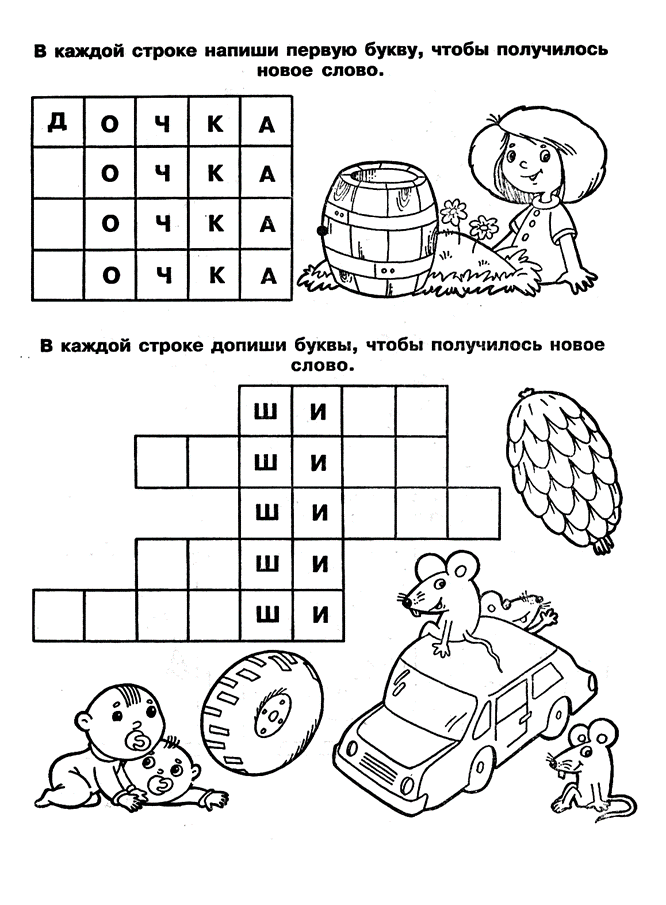 Китлюбитза мышками.Котпрячетсясметану.Заяцплаваетплотину.Лисастроит в кустах.Боброхотитсяв океане.